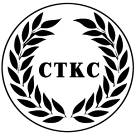 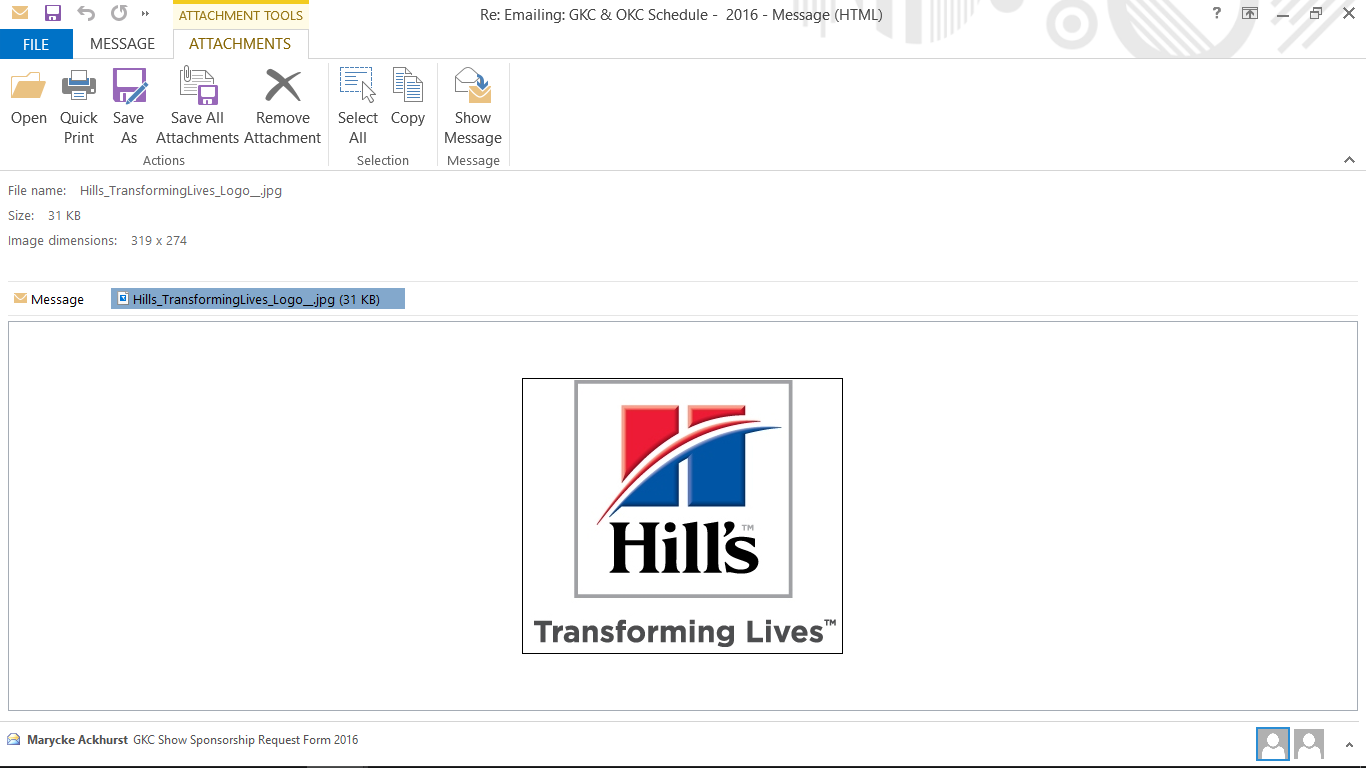 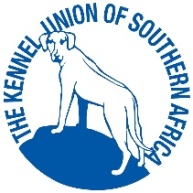 	CAPE TOWN KENNEL CLUB CAPE TOWN KENNEL CLUB CHAMPIONSHIP SHOWVENUE:        MISTICO EQUESTRIAN CENTRE, R312, PAARLSUNDAY 20TH OCTOBER 2019 SHOW  – 08h00 Breed				GUNDOGS	Mr SA Frisk (SWE) HERDING	Mr T Horchner (AUS) HOUNDS	Mr CT Moore (AUS) TERRIERS	Mrs CUF Larkin TOYS           	Mrs LE LouwUTILITY                     	Mrs J Wang		 WORKING                      	Mrs L Niemann (AUS)	BEST IN SHOW 	Mrs L Niemann (AUS) BEST PUPPY IN SHOW	Mrs L Niemann (AUS) BEST JUNIOR  IN SHOW	Mrs L Niemann (AUS)		 BEST VETERAN IN SHOW	Mrs L Niemann (AUS)	            BEST BABY PUPPY IN SHOW            Mrs L Niemann (AUS)	    		 BREED CLASSES      	Baby Puppy (*not eligible for CC or BOB), Minor Puppy (6-9mnths), Puppy (9-12 mnths), Junior (12-18 mnths), Graduate (18-24 mnths), SA Bred, Veteran, Open, ChampionOrder of judging: Breed: Best of Breed, Best Puppy in Breed, Best Junior in Breed, Best SA Bred in Breed, Best Veteran in Breed, Best Baby Puppy In BreedGroup: Best in Group, Best Baby Puppy in Group, Best Junior in Group, Best SA Bred in Group, Best Veteran in GroupFinals: Best Baby Puppy in Show, Best Puppy in Show, Best Junior in Show, Best Veteran in Show and Best in ShowChairperson:  Mrs Lucy Pio ; Show Manager :  Mr Corne Kritzinger; Show Secretary:   Mrs Heather de Haaff; KUSA Rep: Mrs. Doreen Powell; Vet on Call: Panorama Veterinary practice       ENTRIES/ENQUIRIES  	Natalie Nissen Contact Tel: 		083 925 4350   FAX: 086 613 2517			 Email:		natb1@telkomsa.net	ENTRY FEES         		R120.00 per dog per class, from 3rd dog R60.00 per dog per class: baby puppies R90		Please use latest KUSA show entry form 01.01.2019 (see KUSA website)CLOSING DATE	                       30 September 2019		NO LATE ENTRIES WILL BE ACCEPTED  Catalogues: 	(Group Only): R80,00 with entries onlyCommercial Stalls:		R150,00 per stall per club. Must be booked and paid prior to the shows.	                                           	            ONLY EFT PAYMENTS WILL BE ACCEPTED			            Postal Orders and Cheques will not be accepted. 			            No refunds for incorrect payments.Emailed entries will only be accepted with proof of payment to our account & SEPARATE entry forms for each show  Bank account details:   	Standard Bank      	Branch:		Tyger Manor	Branch Code:		050410	Account number:        	272274739Account name:		Cape Town Kennel ClubPlease add R30 to entry fee for cash or cheque deposits to cover bank charges.		PLEASE USE YOUR SURNAME AS DEPOSIT REFERENCE!!PLEASE NOTE: Breed judging will be in alphabetical order as listed in Appendix A of Schedule 2 of the KUSA Constitution.Only members of the Kennel Union shall be entitled to enter dogs in their registered ownership in any Championship Dog Show licensed by the Kennel UnionAll exhibitors/handlers are personally responsible for the control of their dogs at all times and shall be personally liable for any claims which may be made in respect of injuries which may arise or be caused by their dogs.This show will be held under the rules and regulations of the Kennel Union of South Africa,Bitches in Season are permitted for breedMating of bitches is strictly forbidden on the showgroundsPuppies under 4 months of age are no eligible for exhibitionExhibitor numbers will not be posted.  Please send a stamped addressed envelope or email address for confirmation of receipt of entries.RIGHT OF ADMISSION RESERVED